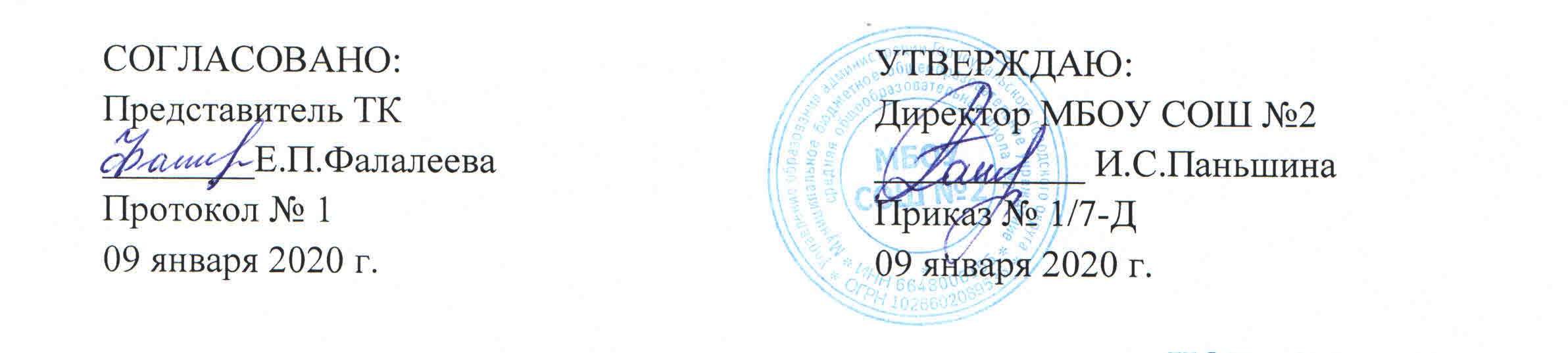 ИОТ – 042 - 2020ИНСТРУКЦИЯ по охране труда для заведующего филиалом дошкольного образовательного учреждения Общие требования по охране трудаНастоящая инструкция разработана на основании Трудового Кодекса Российской Федерации, Устава, Правил внутреннего трудового распорядка учреждения, методических рекомендаций по разработке государственных нормативных требований охраны труда, утвержденных постановлением Минтруда России от 17.12.2002 № 80; отраслевых типовых инструкций по охране труда, разработанных Минобрнауки России.К работе заведующей филиалом дошкольного образовательного учреждения (далее - заведующий ДОУ), допускаются лица, имеющие высшее профессиональное образование, стаж работы не менее 5 лет на педагогических или руководящих должностях, прошедшие медицинский осмотр, инструктаж по охране труда, инструктаж в госпожнадзоре.Заведующий ДОУ должен соблюдать правила внутреннего трудового распорядка, установленные режимы туда и отдыха.Заведующий ДОУ в своей работе должен:знать свои должностные обязанности и инструкции по охране труда;организовывать работу по созданию и обеспечению условий проведения образовательного процесса в соответствии с действующим законодательством о труде, межотраслевыми и ведомственными нормативными документами и иными локальными актами по охране труда;обеспечивать безопасную эксплуатацию инженерно-технических коммуникаций оборудования и принимать меры по приведению их в соответствие с действующими стандартами, правилами и нормами по охране труда. Своевременно организовывать осмотры и ремонт здания и территории ДОУ; назначать ответственных за соблюдение требований по охране труда в учебных кабинетах и всех остальных помещениях ДОУ;выносить на обсуждение совета (педагогического, попечительского и пр.), административного совещания или общего собрания трудового коллектива вопросы организации работы по охране труда;проводить профилактическую работу по предупреждению травматизма и снижению заболеваемости работников, воспитанников;организовывать в установленном порядке работу комиссий по приёмке образовательного учреждения к новому учебному году;немедленно оповещать о групповом, тяжелом несчастном случае и случае со смертельном исходе непосредственно вышестоящему руководителю школы, родителям пострадавшего (пострадавших) или лицам, их заменяющим, принять все возможные меры к устранению причин, вызвавших несчастный случай, обеспечить необходимые условия для проведения своевременного и объективного расследования согласно действующим положением;организовывать выполнение ежегодных соглашений по охране труда. Принимать участие в планировании в установленном порядке периодического обучения работников ДОУ по вопросам обеспечения безопасности жизнедеятельности на краткосрочных курсах и семинарах, организуемых органами управления образованием и охране труда;принимать меры совместно с родительской общественностью по улучшению организации питания воспитанников, ассортимента продуктов питания, созданию условий для качественного приготовления пищи;руководствоваться в работе правилами внутреннего распорядка;обеспечивать режим соблюдения норм и правил по охране труда при организации образовательного процесса с воспитанниками.При работе заведующим ДОУ возможно воздействие на него следующих вредных производственных факторов:поражение электронным током при включении электроосвещения, использование неисправных электрических приборов (телевизора, магнитофона, компьютера, ксерокса и пр.);поражение током при включении и использовании аппаратурой ТСО (технических средств обучения);при нарушении правил охраны труда;нарушение остроты зрения при недостаточном освещении рабочего места, а также зрительного утомления при длительной работе с документами и на компьютере;ионизирующие, неионизирующие излучения и электромагнитные поля при работе за компьютером.Заведующий ДОУ обязан соблюдать правила пожарной безопасности, знать места расположения первичных средств пожаротушения, а также пути эвакуации при пожаре, уметь пользоваться ручным пожарным извещателем, кнопкой «Тревога».В процессе работы заведующий ДОУ обязан соблюдать  правила личной гигиены, содержать в чистоте рабочее место. В случае невыполнения или нарушения инструкции по охране труда, заведующий привлекается к дисциплинарной ответственности в соответствии с правилами внутреннего трудового распорядка и, при необходимости, подвергаться внеочередной проверке знаний норм и правил охраны труда.Требования по охране труда перед началом работыПроверить исправность электрооборудования в кабинете.Проветрить помещение кабинета.Проверить безопасность рабочего места.Проверить исправность электрических розеток и других электрических приборов.Требования по охране труда во время работыВыполнять требования личной гигиены и безопасности труда. Пользоваться при работе исправной электроаппаратурой.Соблюдать чистоту и порядок на рабочем месте.Соблюдать правила пожарной безопасности, знать пути эвакуации при пожаре, уметь пользоваться первичными средствами пожаротушения (порошковым огнетушителем).При недостаточном освещении рабочего места для дополнительного освещения пользоваться настольной лампой.При работе с использованием компьютера, ксерокса, ТСО соблюдать меры безопасности от поражения электрическим током:не подключать к электросети и не отключать от нее приборы мокрыми и влажными руками;не оставлять включенные в электросеть приборы без присмотра при работе принтера, ксерокса.При работе с использованием компьютера руководствоваться «Инструкцией по охране труда при работе на персональном компьютере», а при работе ксерокса – «Инструкцией по охране труда при работе копировально-множительного аппарата».Для поддержания здорового микроклимата следует через каждые 2 часа работы проветривать помещение; открывая фрамугу, быть предельно осторожным при фиксировании ее в открытом положении.При длительной работе с документами и на компьютере с целью снижения утомляемости зрительного анализатора, устранения гиподинамии и гипокинезии, предотвращения утомления через каждый час работы делать перерыв на 10-15 минут, во время которого следует выполнять комплекс упражнений для глаз, физкультурные паузы и минутки.В течение рабочего времени заведующий ДОУ:обеспечивает учебно-трудовую нагрузку работающих, воспитанников с учетом их психофизических возможностей, организует оптимальные режимы труда и отдыха;запрещает проведение образовательного процесса при наличии опасных условий для здоровья воспитанников и работающих;осуществляет контроль мероприятий по обеспечению охраны труда и безопасности жизнедеятельности;несет персональную ответственность за обеспечение здоровых и безопасных условий образовательного процесса.Требования безопасности в аварийных ситуацияхПри возникновении пожара немедленно сообщить об этом работникам, включив систему оповещения о пожаре, руководителю школы и в ближайшую пожарную часть. Осуществлять контроль за проведение эвакуации воспитанников, работников, ценных документов на эвакуационную площадку, за организацией встречи пожарной команды, тушения пожара первичными средствами пожаротушения до прибытия пожарных.В случае возникновения аварийных ситуаций срочно принять меры, немедленно оказать первую помощь пострадавшим, при необходимости отправить их в ближайшее медицинское учреждение.Не приступать к работе при плохом самочувствии или внезапной болезни.В случае появления неисправности  компьютера, ксерокса, ТСО (посторонний шум, искрение и запах гари) немедленно отключить электроприбор от электросети. Работу продолжить только после устранения возникновения неисправности.При получении травмы немедленно обратиться за медицинской помощью в медицинское учреждение.Требования безопасности по окончании работыПроветрить кабинет, закрыть фрамугу.Привести в порядок рабочее место.Выключить электроприборы.Выключить электроосвещение, закрыть кабинет на ключ.Обо всех недостатках, обнаруженных во время работы, сообщить администрации школы.С инструкцией по охране труда ознакомлен:«_____» __________ 20__г. 		_______________ 	/__________________		дата					подпись 				Фамилия И.О.«_____» __________ 20__г. 		_______________ 	/__________________		дата					подпись 				Фамилия И.О.«_____» __________ 20__г. 		_______________ 	/__________________		дата					подпись 				Фамилия И.О.«_____» __________ 20__г. 		_______________ 	/__________________		дата					подпись 				Фамилия И.О.«_____» __________ 20__г. 		_______________ 	/__________________		дата					подпись 				Фамилия И.О.«_____» __________ 20__г. 		_______________ 	/__________________		дата					подпись 				Фамилия И.О.«_____» __________ 20__г. 		_______________ 	/__________________		дата					подпись 				Фамилия И.О.«_____» __________ 20__г. 		_______________ 	/__________________		дата					подпись 				Фамилия И.О.«_____» __________ 20__г. 		_______________ 	/__________________		дата					подпись 				Фамилия И.О.«_____» __________ 20__г. 		_______________ 	/__________________		дата					подпись 				Фамилия И.О.«_____» __________ 20__г. 		_______________ 	/__________________		дата					подпись 				Фамилия И.О.«_____» __________ 20__г. 		_______________ 	/__________________		дата					подпись 				Фамилия И.О.«_____» __________ 20__г. 		_______________ 	/__________________		дата					подпись 				Фамилия И.О.«_____» __________ 20__г. 		_______________ 	/__________________		дата					подпись 				Фамилия И.О.«_____» __________ 20__г. 		_______________ 	/__________________		дата					подпись 				Фамилия И.О.